Martfű Város Polgármesterétől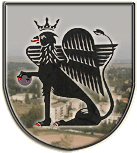 Martfű, Szent István tér 1. Tel: 56/450-222; Fax: 56/450-853E-mail: titkarsag@ph.martfu.hu J A V A S L A T az önkormányzat 2015. évi költségvetésének megállapítására.Általános és részletes indoklásMartfű Város Önkormányzata Képviselő-testületének 2015. február 26-i üléséreElőkészítette: Kontra Lajos irodavezetőVéleményező: Pénzügyi, Ügyrendi és Városfejlesztési BizottságOktatási, Művelődési, Sport, Civil és Egyházi Kapcsolatok BizottságaEgészségügyi, Foglalkoztatási és Szociális BizottságDöntéshozatal: minősített többségTárgyalás: módja: nyilvános ülésTisztelt Képviselő-testület!Az Államháztartásról szóló 2011. évi CXCV törvény a 2014. év negyedik negyedévében az előző évek gyakorlatának megfelelően nem írta elő a 2015. évi költségvetési koncepció megtárgyalását, ezért 2015. évre vonatkozó költségvetési elgondolásainak végrehajtását a Jegyző és a Polgármester által jóváhagyott útmutató alapján készítették elő intézményeink.Az önkormányzati intézmények vezetői kézhez kapták a 2015. évi költségvetés elkészítéséről szóló útmutatót, melynek alapján teljes részletességgel dolgozták ki elemi szinten a 2015. évi költségvetésüket.Az intézményi költségvetéseket a 2015. januárban megtartott költségvetési egyeztető tárgyalások során jegyzőkönyv elkészítésével véglegesítettük.A polgármester, a jegyző, a pénzügyi vezető és az intézményvezetők tételesen egyeztették a bevételi és kiadási előirányzatokat. Az egyeztetés 2 fordulóban történt. A korrigált költségvetések bevételi és kiadási előirányzatait önkormányzatunk költségvetésébe beépítettük.Pontosításra kerültek a számításba jöhető források és azok összegei, valamint az anyagi lehetőségekhez igazodóan a felhasználások és azok mértékei.A tervegyeztetések során reális, az intézmények éves szintű működését biztosító költségvetések kerültek véglegesítésre.Magyarország 2015. évi központi költségvetéséről szóló 2014. évi C. törvényt az Országgyűlés 2014. december 29-én léptette hatályba. Így a tervezés során már rendelkezésre álltak a költségvetési törvényben az önkormányzatunkra vonatkozóan megállapított állami hozzájárulások jogcímei és összegei.Előterjesztésünk és rendelet-tervezetünk szerkezeti rendjének kialakításánál és tartalmi előírásainál az új Államháztartási törvényben, valamint a költségvetési szervek tervezésének, gazdálkodásának, beszámolásának rendszeréről kiadott Kormányrendeletben leírtak alapján jártunk el, valamint a számviteli rend, (4/2013.(I.11.) Kormány rendelete az államháztartás számviteléről), melyet a költségvetési rendelet mellékleteinek elkészítésekor figyelembe vettünk. Az Áht. 24.§ (3) rendelkezése szerint az önkormányzati költségvetést a központi költségvetés hatálybalépése után 45 napon belül kell a képviselő- testület elé terjeszteni, 2015 február 15-ig. A költségvetés megtárgyalását, és elfogadását kétfordulósra tervezzük így biztosítva a Képviselő-testületnek a költségvetésünk alapos átgondolását. Első fordulóban a képviselő testület megtárgyalta, és a javaslatokat, az azóta felmerült feladatokat beépítettük a költségvetésbe. Új feladatok az első forduló óta:Katasztrófavédelem pénzeszköz átadás 400 e FtSzivattyú javítás Tisza vízkivétel 400 e FtNonprofit Kft tőkeemelés testületi határozat alapján 2 000 e FtNonprofit Kft tőkejuttatás testületi határozat alapján szelektív hulladékkezelés kukák vásárlására 6 350 e FtKEOP-4.10.0/N/14-2014-0323 Környezet és Energia - napelem telepítése - Általános Iskola és Sportcsarnok önrész biztosítása 6 302 e FtTisza Ipartelep gyárkerítés építés 2 500 e FtTagdíj Körös-Tisza Menti Önkormányzatok Hulladékrekultivációs Társulása 172 e FtTagdíj Tiszazugi Ivóvízminőség-javító Önkormányzati Társulás 303 e FtÖnkormányzat marketing költsége 1207 e FtA költségvetés mellékletei közül a  5., 13., 14. számú mellékleteket a költségvetés tárgyalásának második fordulójára elkészült.Önkormányzatunk 2015. évre vonatkozó pénzügyi tervének összeállítása az fentiekben leírt részletezés alapján készült.Bevételeink:1. Működési célú támogatások ÁHT-on belülrőlI . A helyi önkormányzatok általános működésének és ágazati feladatainak támogatásaItt mutatjuk be az önkormányzat feladat-finanszírozásához kapcsolódó bevételeket, valamit ezen bevételek tartalmazzák a beszámítás összegét, amely az éves iparűzési adóbevételünk közel egynegyede. A beszámítást a településen keletkező 1 főre jutó iparűzési adó alapján számolják. Az iparűzési adó emelkedő összeget mutat évek óta településünkön, ennek negatív hatása a beszámítás összegének növekedése is. Ebben az évben is egy tájékoztató oszlopot is beillesztettünk az 1. sz. mellékletbe, melyből lehet követni a beszámítás menetét. Látható alig kap állami támogatást önkormányzatunk ezen feladatokra. Ebben az évben a beszámítási körbe bekerült az üdülőhelyi feladatok támogatása, amit előző években kötelezően turizmus, és idegenforgalmi feladatokra kellett felhasználni.II. A települési önkormányzat köznevelési feladatainak támogatásaAz óvoda pedagógusok, segítők bértámogatása, valamint az óvoda működtetés támogatása került elszámolásra ezen a címen. A 2015. évi béremelések végrehajtásához biztosítottak támogatást az óvoda pedagógusok részére, valamit beépítésre került a 2015. évi szeptemberi bértámogatás is. Az óvoda működtetés támogatása emelkedett az előző évhez képest, viszont az óvoda pedagógusok munkáját segítők bértámogatása nem változott.III. A települési önkormányzat szociális és gyermekjóléti feladatainak támogatásaA költségvetés tervezésekor minden évben jelentős változás történt az utóbbi időszakban Önkormányzatunknál. Most a szociális rendszer finanszírozásában történt nagy változás, melyet át kell alakítani ebben az évben. Az előző évektől éltérően nem kap állami támogatást a szociális ellátás folyósításához Önkormányzatunk.Itt tervezzük Martfű Város Önkormányzata Gyermekjóléti és Szociális Szolgáltató Központja feladataihoz kapcsolódó bevételeket. A feladatellátáshoz kapcsolódó megnövekedett igény alapján az állami támogatás is növekedett.A bölcsőde feladatait is itt finanszírozzák csökkenő összeggel. A gyermekétkeztetés is itt került megállapításra, egy komoly számítás és adatszolgáltatás előzi meg az állami támogatás megállapítását. A gyermekek étkeztetését biztosító dolgozók bértámogatása, valamint gyermekétkeztetés üzemeltetési támogatása címen kapunk támogatást. Az állami támogatás összegét miniszteri döntés hagyja jóvá, itt is figyelembe veszik a település adóerő képességét, mely alapján újabb 14 millió forint elvonást állapítottak meg, a beszámítási összegen felül. Az előző évhez képest még így is mintegy 7 millió forinttal több támogatást kapunk ezen a jogcímen.IV. A települési önkormányzatok kulturális feladatainak támogatásaEzen a soron finanszírozzák a nyilvános könyvtári és közművelődési feladatokat települési létszámadatok alapján.Központosított előirányzatokEzen a jogcímen nem építünk be az eredeti költségvetésbe összeget, az évközi változásokat átvezetjük költségvetésünkön.Egyes szociális feladatok kiegészítő támogatásaMegszűnnek a segélyezési formák, illetve kifutó rendszerben működik néhány támogatási forma, (február végéig, illetve év végéig), melyekre 2015. évben még kapunk állami támogatást. Az igényelt összegeket itt mutatjuk ki 80, ill. 90%-os támogatás arányban folyósítja a központi költségvetés.Egyéb működési célú támogatások ÁHT-n belülrőlEgészségügyi pénztártól átvett pénzeszközök, védőnői hálózat finanszírozására közfoglalkoztatottak támogatására kapott pénzeszközök. Önkormányzatunk továbbra is részt vesz ezen foglalkoztatás támogatásában. A közfoglalkoztatás létszám és költség adatai pontosan nem ismertek évközben korrigáljuk a tényadatoknak megfelelően.2. Közhatalmi bevételekHelyi adókból származó bevételeink az iparűzési adóból, idegenforgalmi adóból, építményadóból, valamint gépjármű adóból származnak.Tervszámaink kialakításánál figyelembe vettük az elmúlt évben történt tényleges adóbefizetéseket, a december 20-i adófeltöltéseket és az adózóktól szerzett információkat, valamint az építmény, és az idegenforgalmi adóval kapcsolatos testületi döntéseket.Építményadó bevételek közé beépítettük a 2014. évben végrehajtott adó korrekciót.Idegenforgalmi adót egy vállalkozó fizet településünkön évről évre emelkedő összegben.A tervezett iparűzési adó bevételünk 450 000 e Ft az előző évhez képest növekedést mutat, tényleges teljesülés csak a májusi bevallások után állapítható meg.A helyi adó ciklikussága miatt önkormányzatunk minden évben tartalékot képez az esetleges iparűzési adó összegének várható csökkenése miatt. Gépjárműadóból a helyi magánszemélyek és vállalkozások által befizetett összeg 40 %-a illeti meg önkormányzatunkat 2013. január 1-től.Az egyéb közhatalmi bevételek egy részét a környezetvédelmi bírság teszi ki. Itt jelenik meg a helyi adókkal kapcsolatos pótlékok, bírságok összege is (várhatóan 1.500 e Ft.)3.	Működési bevételekBevételi előirányzataink az intézményeink által kimunkált, bevételi jogcímek szerint részletezett tervszámokon alapulnak. Igyekeztünk intézményeinknél minden számításba jöhető forrást feltárni, a teljességre törekedni és a gazdálkodás egyszerűsítését megtenni.Áru–és készlet értékesítése a MÁS újság bevételeit tartalmazza.A szolgáltatások ellenértéke a bérleti díjakat, az egészségház fenntartási költség hozzájárulását, közterület foglalási díjakat, valamint az üdülés bevételét tartalmazza.A közvetített szolgáltatások a továbbszámlázott energia, telefon és egyéb költségek bevételeit tartalmazza.-	Tulajdonosi bevétel a BÁCSVÍZ Zr.-től kapott bérleti díj összege.-	Ellátási díjak az étkezési térítési díjakat foglalja magába.Kiszámlázott termékek és szolgáltatások ÁFA- ját tételesen, bevételként tervezzük meg az értékesített termékeink, szolgáltatásaink számláiban felszámított, a vevők által megfizetett általános forgalmi adók összegeit.ÁFA visszatérülés, az étkezés után visszaigényelt forgalmi adót tartalmazza.Kamatbevétel képződik a pénzintézetnél vezetett bankszámlán lévő pénzkészlet és lekötött betét után. Jelentős csökkenés mutatkozik a jegybanki alapkamat csökkenése miatt, de továbbra is nagy odafigyeléssel folyamatosan lekötjük szabad pénzeszközeinket.Egyéb működési bevételek, ide tervezzük a sírhely értékesítés bevételét, IFA bevételét és az előző évi visszatérülések.Működési bevételeink jogcímek és intézmények szerinti részletezését az 2. sz. mellékletben mutatjuk be, mely összességében 88 529 e Ft.4. Felhalmozási bevételekAz önkormányzat a 2015. évi tervében ingatlan értékesítést nem tervez, a bérbeadást részesíti előnyben. Bevételünk a volt bérlakás értékesítésből származik (részletre vásárlás törlesztő részletei).5. Felhalmozási célú átvett pénzeszközökA korábbi években lakásépítéshez, lakásvásárláshoz és lakásfelújításokhoz nyújtott önkormányzati kölcsön törlesztő részleteit vettük számításba e jogcím alatt. 6. Finanszírozási bevételekTervezésre került a 2014. évi szabad pénzmaradvány várható összegéből 131 420  e Ft. Ez a 2015. évi felhalmozási kiadások fedezetére a költségvetési egyensúly megteremtésére szolgál.A teljes összeg felosztása a jogszabálynak megfelelően a zárszámadással együtt történik meg. A költségvetési bevételek 2015. évben összesen: 1 027 264 e Ft.Az Önkormányzat 2015. évre nem tervez hitel felvételt.Az önkormányzati szintű bevételi tervjavaslatunkat az 1. sz. mellékleten mutatjuk be. Az önállóan működő és önállóan működő és gazdálkodó intézmények bevételei a 2. sz. mellékletben láthatók.Kiadások1.Működési, fenntartási kiadásokAz önkormányzat 2015. évi költségvetési elgondolásainak, valamint az intézményeink részére megküldött tervezési útmutató alapján egységes szempontok szerint készültek el intézményeink költségvetés-tervezetei, melyekben részletesen kimunkálásra kerültek az intézmény-üzemeltetés költségigényei. Minden intézménynél áttekintettük a felhalmozási, karbantartási igényeket.A tervtárgyalások során az intézmények által kidolgozott tervszámok a jogos szükségletek és a reálisan figyelembe vehető lehetőségek alapján kisebb-nagyobb mértékben módosításra kerültek. Az egyeztetésekről jegyzőkönyvek készültek. A kiadások nagy részét az intézmények működéséhez szükséges bér és járulékai teszi ki továbbra is, melynek összege 452 636 e Ft. Az előző évhez képest minimális növekedés tapasztalható, a közfoglalkoztatottak bérét az idén is beterveztük ( 96 fő, 25 512 e Ft személyi kiadás, járulék 3 444 e Ft) az eredeti költségvetésbe. A minimálbér emelkedése sajnos sok dolgozónkat érintett. Az óvoda pedagógusok előző évi szeptemberi béremelkedések áthúzódó hatása, a közalkalmazotti illetmény tábla minimál bér miatti emelkedése, valamint a 2015. szeptemberi béremelkedés (óvodapedagógusok) szintén beépítésre került. Az intézményekben az adható étkezési utalvány összegét 2015-ben 8 000 Ft-tal terveztük. A köztisztviselők esetében a cafetéria rendszert az állami költségvetésben meghatározott bruttó 200 000 Ft-tal terveztük, amely a járulékokat is tartalmazza.A 2015. évi személyi juttatás tartalmazza a prémiuméves foglalkoztatott bérét is, melynek összegét az állami költségvetésből pályázat útján visszaigényelünk. Ez a költségvetésünkbe beépítésre került. Dologi kiadások tervezése az előző évi tényszámok figyelembevételével történt. Az energia költségek tervezésekor figyelembe vettük a sportcsarnok szigetelését, fűtés korszerűsítését, az egészségház energetikai felújítását, illetve a gyermekorvosi rendelő, és a védőnői szolgálat átköltözését a Dr. Zentay Márton Egészségházba. A közbeszerzésekkel alacsonyabb energia árakat értünk el, illetve az enyhe tél is segít a költségek megtakarításában. A működéshez szükséges feladatokhoz a pénzeszközök takarékosan, de minden területen biztosított. A rendszeres beszállítókat versenyeztettük, a legkedvezőbb ajánlatokat adó vállalkozókkal szerződéseket kötöttünk.A 2015. évi költségvetés 3. sz. melléklete tartalmazza az önkormányzat létszámadatait. A martfűi önkormányzat létszámkerete az intézményi részletezés szerint összesen 125 fő. A fenti létszám kiegészül, prémiumévek programban jelenleg 1 fő vesz részt.A közfoglalkoztatottak létszámát az eredeti költségvetésben 96 főre terveztük. A foglalkoztatást kiemelten fontos feladatnak tartja önkormányzatunk, az önrészt biztosítjuk a kiadások között.A Önkormányzat költségvetési kiadásai között (16-17.sz. melléklet) részletesen szerepeltetjük a szociális ellátásokról alkotott helyi rendeletünkben foglaltak szerinti ellátási formák várható szükségleteit, mely 2015. évben átalakul és új rendelet alkotása válik szükségessé. Tervezett összege 37 777 e Ft. Előző évhez képest jelentősen csökkent az összeg a bevételeknél leírt okok miatt. Az állami költségvetésben a szociális feladatok finanszírozása jelentősen csökkent. Önkormányzatunk jelenleg csak az áthúzódó (kifutó) szociális ellátásokra kap állami támogatást.Az intézményi működési kiadásokkal kapcsolatos számszaki előirányzatainkat intézményi részletezésben, valamint önkormányzat összesen összegben a 3. sz. melléklet szemlélteti. A Képviselő-testület az önkormányzati intézmények költségvetési támogatását 489 482 e Ft-ban határozza meg a 4. sz. melléklet szerinti részletezettségben. Az intézmények önkormányzati finanszírozás igénye csökken – 24 712 e Ft - az előző évhez képest, oka a szociális feladatokra nem biztosít önkormányzatunk részére az állam támogatást, és az ezekre fordítandó összeget szűkítettük.Intézményi kiadások tervezéséhez:Gyermekjóléti és Szociális Szolgáltató Központ: az intézmény feladatait tervezéskor két főágra bontottuk: szociális feladatok ellátására, valamint a konyha működtetésére. A 2014. évben felmerült szolgáltatás igénybevétel alapján 2 fő létszámot biztosítunk a megnövekedett feladatok ellátásához. Egy főt a házi gondozás feladatokhoz rendeltünk, a másik létszámot osztott munkakörben gépjármű vezetés és konyhai munkák ellátására biztosítunk. A személyi kiadások és járulékok kiadásai ezért megnövekedtek. Az intézménynél sor került a kötelező átsorolásokra, a minimálbérből eredő béremelésekre.Dologi kiadásokkal 2014. évben nagyon takarékosan gazdálkodtak, ezért ezt kismértékben csökkentettük az előző évhez képest.Felhalmozási kiadásokra a legszükségesebbeket terveztük be.Játékvár Óvoda és Bölcsőde: Engedélyezett létszámváltozás az intézménynél nem történt. A bért pontosan betervezték, béremelések januártól a kötelező átsorolások, a minimálbérre kiegészítések jelentették (az óvodapedagógusok munkáját segítő személyeknél szinte mindenki ezen a béren foglalkoztatott). Betervezték az óvodapedagógusok szeptemberi béremelését, valamint az óvodapedagógus minősítésből adódó bérnövekményt, melyre fedezetet biztosít állam. A bérnövekmény közel 2 500 e Ft. A két évet összehasonlítva, az összeg abszolút értékben alacsony, annak köszönhetően, hogy 2014. évben sok jubileumi jutalom terhelte az óvoda költségvetését, idén nem kellett annyi összeget erre a feladatra tervezni. A dologi kiadásokat közel azonos szinten terveztük, takarékosan gazdálkodik az intézmény.Felhalmozási kiadásokra csak a legszükségesebbeket terveztük az eredeti költségvetésben.Városi Művelődési Központ és Könyvtár: Az engedélyezett létszám nem változott 12 fő, viszont megszűnt a 3 fő pályázati foglalkoztatott létszám. Ez, az az intézményünk, melynek költségvetését a legnehezebb megtervezni. Feladata nem statikus, évközben folyamatos új feladatokat kaphat. Az előző évi számviteli változások miatt viszont szükséges a tevékenységek elvégzéséhez kapott összegeket előirányzatokon belül tartani. A személyi kiadás a fentebb leírt változások miatt csökkent, amely járulék csökkenést is okoz az előző év eredeti előirányzatához képest. Jelentős változás a dologi kiadások növekedése. Tervezésre került az „art” mozi működtetési kiadása 6 407 Ft, a feladatok között szerepel egy színházi előadás sorozat (5 előadás a Martfűi Művelődési Központban), melynek kiadását és bevételét is megtervezték, azonos 4 000 e Ft + áfa összegben. Az ünnepnaptári keret összege 10 000 e Ft + áfa, mely az előző évi eredeti előirányzathoz képest 8 000 e Ft növekedést mutat. 2014-ben a testvérvárosi költségek is alacsonyabb összeggel kerültek tervezésre, melyek különbsége 1 609 e Ft. A növekmény a teljesítéshez képest megközelítően 4 000 e Ft. A testvérvárosi kapcsolatok költség csökkentése érdekében pályázatot nyújtunk be.Az intézményi felhalmozási kiadások között szerepel az „art” mozi létrehozásának költsége, valamint a színpadtér világítás II. ütemének megvalósítása.Polgármesteri Hivatal: engedélyezett létszám nem változott, béremelkedés itt sem volt, csak a minimálbér, és a kötelező átsorolások miatti bérnövekmény látható. Tervezésre került a bruttó 200 e Ft/fő/év az állami költségvetésben megállapított cafetéria összege, valamint a 2 évenkénti védőszemüveg készítés hozzájárulása.A dologi kiadásokat jelentősen csökkentettük, az energia kiadásokat terveztük alacsonyabb szintre. Nagy összegű kiadások az adóval kapcsolatos postai kiadások, ezek csökkentése nem lehetséges.Az előző évhez képest hatalmas csökkenés tapasztalható az ellátottak pénzbeli juttatásában, a fentiekben már részletezett szociális támogatások kiadása miatt.Felhalmozási kiadások között szerepel forgószékek vásárlása, amelyeket tömegesen kell sajnos cserélni, egy része használhatatlan, sőt balesetveszélyes, a ház átadása óta sok helyen még az eredetit használják.Önkormányzat: A legszélesebb körű feladat-ellátási tevékenységet látja el ez a szervezet, ezért is mutatjuk be a 16. sz. mellékletben részletesen a költségeit. Nagy odafigyeléssel és feladatai pontos számbavételével terveztük az intézmény 2015. évi gazdálkodását. A bevételek nagy része itt jelenik meg és elég szerteágazó a kiadási feladatkörei is. (Tevékenységet ide nem írnék, de ha bármilyen gond van a városban ez a szervezet mozgósítható.) A város összes ingatlanvagyonát az Önkormányzatnál tartjuk nyilván, ezt azért emelem ki, mert a beruházásoknál, felújításoknál látható, hogy az intézményi épületek felhalmozási kiadásait is az Önkormányzatnál terveztük be. Személyi kiadások 26 fő engedélyezett létszám változatlan az előző évi tervezéshez képest, itt sem volt béremelkedés, csak a kötelező átsorolások és a minimálbérre kiegészítés történt meg. Beterveztük a készenléti és túlóra díjakat (rendezvény, hó eltakarítás), valamint a havi 8 000 Ft/fő étkezési utalványt. A személyi kiadások között szerepelnek a képviselők és külsős bizottsági tagok juttatásai. A személyi juttatások az előző évhez képest kis mértékben csökkentek. A dologi kiadások mértéke megegyezik az előző év tervezési adataival. 2015. évben a közművagyon kötelező felértékelése miatt a szakmai szolgáltatásokba plusz 6 millió forintot terveztünk. Ellátottak pénzbeli juttatása az előző évhez képest 1 212 e forinttal növekedett. A működési célú támogatási összegeket a tavalyi szinten terveztük, a sport támogatása egy összegben szerepel, felosztását a költségvetés második fordulójának tárgyalásakor határozzuk meg. Az átadott pénzek közé bekerült, a Tiszaföldvári Önkormányzati Tűzoltó Parancsnokság 2014 évi és 2015 évi támogatása. Általános tartalékok közé 24 273 e Ft összegben terveztünk előirányzatot, előre nem látható feladatok elvégzésére, illetve az iparűzési adó ingadozás kiküszöbölésére. A felhalmozási célú céltartalékokat tételesen felsoroltuk a 18. sz. mellékletben. 2.	Felhalmozási kiadásokAz önkormányzati szinten felhalmozási kiadásként javasolt 154 296 e Ft összegű előirányzatunk egy része közvetlenül megjelenik intézményeink költségvetési kiadásai között. A fenti 154 296 e Ft összegben 55 792 e Ft felhalmozási célú céltartalék szerepel, amelyet félévkor tervezünk megtárgyalni, hogy ezen célfeladatok közül mit valósítsunk meg. Ebben az évben a számviteli rendváltozása miatt a beruházások között mutatjuk ki először a kis értékű tárgyi eszközök beszerzéseit is. Ezek egy része a legszükségesebb szakmai gépek és berendezések megvásárlására vonatkoznak, valamit épületingatlanaink és azok berendezéseink szükségszerű felújítását hivatottak megvalósítani, a többi pedig már az előző években vállalat feladatként jelenik meg.Felújítási feladataink elvégzését indokolttá teszi az ingatlanok állagmegóvása, a nagyobb épületkárok elkerülése. Az Önkormányzat feladatonkénti felhalmozási kiadásait a 9. melléklet tartalmazza.A 8. mellékletben mutatjuk be az Önkormányzatnál 2015. évben megvalósuló európai forrásból finanszírozott projekteket, melyek nagymértékben segítik önkormányzatunk energia hatékonyságát és épület korszerűsítését. A működési és felhalmozási célú bevételek, és kiadások mérlegét a 6. melléklet mutatja be.Költségvetési gazdálkodásunk egyensúlyának biztosítására a 131 420 e Ft összegű előző évi maradványt javaslunk előirányozni. Az Önkormányzat számviteli mérlegét tartalmazza a 10. melléklet.7. melléklet az Önkormányzat hitelállományát mutatja be, mely nemleges.A közvetett támogatások várható éves kihatásairól a 11. mellékletben adunk számot.A 12. mellékletben önkormányzatunk több éves kötelezettséggel járó kiadásait szemléltetjük.A 2015. évi előirányzat-felhasználási ütemtervét a 13. melléklet tartalmazza. A 14. melléklet pedig a 13-as melléklethez kapcsolódó likviditási ütemtervet mutatja be. A 15. melléklet az önkormányzat 2015. évi Környezetvédelmi Alap felhasználás előirányzatát tartalmazza.A 18. melléklet a céltartalékból felosztásra váró felhalmozási kiadásokat tartalmazza. Tisztelt Képviselő-testület!Tisztelettel kérem a Képviselő-testületet az előterjesztés és a döntési javaslatok megvitatására és elfogadására.Martfű, 2015.február 18.								    Dr. Papp Antal								     polgármesterLátta:	Szász Éva	           jegyző 